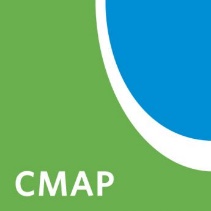 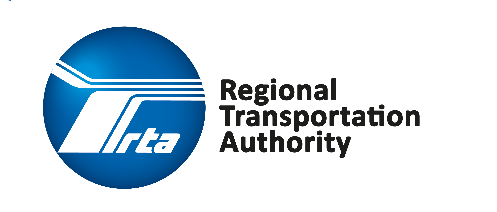 Application form:RTA Community Planning Program andCMAP Local Technical Assistance ProgramDEADLINE: Noon on Thursday, June 29, 2017	
This application form is online at www.rtachicago.org/applications.  You may submit the form by email to applications@rtachicago.org.    Upon receipt of application, you will receive an e-mail verifying that your application has been received.  1. Name of Applicant City of Sandwich, Illinois
_____________________________________________________________________________________2. Main Contact for Application 3. Type of Applicant (please check any that apply)
__x__ Local government
____ Multijurisdictional group* 			Please list the members of the group (including 						government and nongovernmental organizations):__________________________________________
__________________________________________
__________________________________________	____ Nongovernmental organization*		Name of local government partner(s):__________________________________________
__________________________________________
__________________________________________*Applications submitted by multijurisdictional groups and nongovernmental organizations must include a letter indicating support from each relevant local government.  See the FAQs for more information.  Nongovernmental applicants are strongly encouraged to contact CMAP or the RTA prior to submitting their application to discuss their project and the demonstration of local support.4. Project Type (please check any that apply)Please check all statements below that describe characteristics of your project. _X___ My project involves preparation of a plan._X__ My project involves updating an already existing plan. ____ My project helps to implement a past plan.____ My project links land use, transportation, and housing.____ My project has direct relevance to public transit and supports the use of the existing transit system._X__ My project is not directly related to transportation or land use, but implements GO TO 2040 in other ways.5. Local Match Requirement (please initial to indicate you are aware of the local match requirements)I am aware that a local match will be required for most projects, and understand that if my project is selected it is up to the project applicant to contribute a local match. (See the program guide for further details on local match requirements.) 
__X__ Yes, I understand that applicants will be required to contribute a local match.6. Project LocationPlease provide a brief description of the location of your project.  You may include a map if that helps to describe location, but this is not required.  If your project helps to implement a past plan, please include a link to that plan.7. Project DescriptionPlease tell us what you would like to do in your community, and what assistance is needed.  If you have more than one idea, please submit a separate application for each project.  Please be specific, but also brief (less than two pages per project idea)—we simply want to have a basic understanding of what you want to do. For plan updates please tell us how you will be building upon (or replacing) the previous work. Program staff will follow-up with you if we need any additional information to fully understand your proposed project. 

8. Previous Plan Implementation Efforts	Please describe actions you have taken to implement previous plans in your community – whether your efforts were successful or not – to achieve infrastructure improvements, development investment, policy changes, advocacy, volunteer involvement, or other actions. If you do not have experience implementing previous planning work, please describe what you will do to make sure that your plan is implemented. Illustrating a commitment to implement plan recommendations is very important to both agencies as we consider new planning projects. 9. Additional Strategic Partnerships	Please list any additional partners you may want to include in this planning project.  Please specify if you have made contact with them in advance of submitting this application.  (Please include any additional information that is relevant, preferably by providing links to online documents.)The information below is comprised of answers to several of the questions. Please feel free to contact me for additional information.  
Sandwich, like many small communities has a limited amount of time and talent in establishing plans for future land use. Several years ago, (2005) the City established a comprehensive plan for the community. Unfortunately, this plan was a board that sits in the Engineer’s Department office and little attention has been paid. When checking the box that indicated that we needed to update an existing plan, what I should have indicated is that we need a plan that the City will “plan” and then implement. We need direction and assistance in the development. In other words, we need to learn how to think through the process.Beyond the plan we need to get a grip on the cost of these developments and understanding that these types of projects are worth the time and energy to give Sandwich clear direction.  I would welcome the opportunity to expose our current Council Membership on the importance of looking to the future and not just reacting to the daily “fires” that need to be put out!Name: Richard OlsonTitle: MayorPhone number: (815)786-9321Email: mayor@sandwich.il.us